Enrollment System Modernization (ESM) Phase 3Veterans Health Information Systems and Technology Architecture (VistA) 
Registration, Eligibility & Enrollment (REE)DG*5.3*1049Release Notes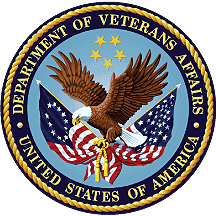 April 2021Department of Veterans AffairsOffice of Information and Technology (OIT)Table of Contents1	Introduction	12	Purpose	13	Audience	14	This Release	14.1	New Features and Functions Added	14.2	Enhancements and Modifications	24.3	Known Issues	24.4	Product Documentation	3List of TablesTable 1: DG*5.3*1049 Enhancements and Modifications	2IntroductionThe release of Veterans Health Information System and Technology Architecture (VistA) Registration, Eligibility & Enrollment (REE) Registration (DG) patch DG*5.3*1049 supports the enhancements for the Enterprise Health Benefits Determination (EHBD) program. This patch focuses on updates for the Enrollment System Modernization (ESM) Phase 3 project, which supports Enrollment System Community Care (ESCC) and Enrollment System (ES) Sustainment. Patch DG*5.3*1049 is being released in support of the Enrollment System (ES) 5.15.2 release. Refer to Informational Patch EAS*1*200 (Enrollment Application System) for additional details regarding the ES release.*************************************************************************************
IMPORTANT NOTE: Patch DG*5.3*1049 is an emergency patch. The national release date is April 7, 2021, with a one-day compliance period. This patch must be installed at all VistA sites by close of business on Thursday, April 8, 2021. The functionality should not be used at the VistA sites until Monday, April 12, 2021, when the corresponding ES functionality will be available for all end users. If this functionality is used in VistA before the ES functionality is available, the record will be placed on “AWAITING APPLICATION ACKNOWLEDGEMENT” in VistA and on ES, it will result in No Enrollment Determination and the ORU/ORFZ07 Health Level 7 (HL7)  message fails to process.*************************************************************************************PurposeThe Release Notes cover the changes to VistA REE for this release.AudienceThis document targets users and administrators of VistA REE and applies to the changes made between this release and any previous release for this software. This ReleaseThis software is being released as a patch (PackMan) message. The PackMan message includes the DG*5.3*1049 patch.Changes to the Income Verification Match (IVM) Technical Manual documenting the updates are described in Informational Patch IVM*2.0*200.The following sections provide a summary of the enhancements and modifications to the existing software for VistA REE with the release of patch DG*5.3*1049.New Features and Functions AddedThere are no new features or functions added to VistA REE for DG*5.3*1049.Enhancements and ModificationsThe VA will provide COVID-19 vaccinations to employees of a number of federal agencies, irrespective of their Veteran status. These employees who are unknown to the VA system will be registered as non-Veterans with a Primary Eligibility of OTHER FEDERAL AGENCY. This selection allows the user to then select the appropriate agency from a list. Patch DG*5.3*1049 adds seven (7) federal agencies to this list. *************************************************************************************
NOTE: VistA users may only add these employees to the OTHER FEDERAL AGENCY eligibility code when it is the Primary Eligibility Code. Users should follow the Health Eligibility Center's guidance for entering an associated agency for the OTHER FEDERAL AGENCY eligibility code when it is not the Primary Eligibility Code.*************************************************************************************Patch DG*5.3*1049 adds the following 7 new records to the OTHER FEDERAL AGENCY (#35) file with the following field values:                                              ELIGIBILITY                                ABBREVIATION  CODE        ENTRYNAME (#.01)                     (#1)          NUMBER(#2)  TYPE (#3)------------------------------  -----------   ----------  ---------DEPT HOUSING AND URBAN DEV      HUD               6           ADEPARTMENT OF THE TREASURY      USDT              6           ADEVELOPMENT FINANCE CORP        DFC               6           ADEPARTMENT OF EDUCATION         ED                6           ADEPARTMENT OF ENERGY            DOE               6           ADEPARTMENT OF LABOR             DOL               6           ADEPARTMENT OF STATE             DOS               6           AThese entries are merged from the OTHER FEDERAL AGENCY (#35) file included in the build.Table 1 shows the enhancements and modifications included in the DG*5.3*1049 release as tracked in Atlassian Jira.Table 1: DG*5.3*1049 Enhancements and ModificationsKnown IssuesNo known or open issues were identified in this release.Product DocumentationThe following documents apply to this release:Documentation Title	File NameDG*5.3*1049 Release Notes	DG_5_3_1049_RN.PDFChanges to the Income Verification Match (IVM) Technical Manual documenting the updates are described in Informational Patch IVM*2.0*200.Documentation can be found on the VA Software Documentation Library (VDL) at: http://www.va.gov/vdl/.Jira Epic #SummaryVES-13943Phase 2 - Add Federal Agencies (VistA)